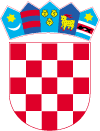 KLASA :551-06/03-01/01URBROJ: 2186/016-01-03Lepoglava, 30.10.2003.Gradsko vijećeKLASA: 410-22/23-01/2URBROJ: 2186-9-02-23-3Lepoglava, 30.11. 2023.Na temelju članka 41. stavak 4. i članka 42. stavak 1., a u vezi sa člankom 20. Zakona o lokalnim porezima (“Narodne novine” br. 115/16, 101/17, 114/22 i 114/23 ) i članka 22. Statuta Grada Lepoglave ( ''Službeni vjesnik Varaždinske županije br. 64/20, 18/21) Gradsko vijeće Grada Lepoglave na 19. sjednici održanoj 30.11.2023. godine donosiODLUKU O GRADSKIM POREZIMAI. OPĆE ODREDBEČlanak 1.Ovom se Odlukom propisuju vrste poreza koji pripadaju Gradu Lepoglavi, obveznici plaćanja, porezna stopa i osnovica, stope i visina poreza te način obračuna i plaćanja poreza u skladu sa Zakonom o lokalnim porezima kako slijedi: 1. porez na potrošnju,2. porez na kuće za odmor,3. porez na korištenje javnih površinaII. POREZ NA POTROŠNJUČlanak 2.Porez na potrošnju plaća se na potrošnju alkoholnih pića (vinjak, rakiju i žestoka pića), prirodnih vina, specijalnih vina, piva i bezalkoholnih pića u ugostiteljskim objektima, a koji se nalaze na području grada Lepoglave.Članak 3.Obveznik poreza na potrošnju iz članka 2. ove Odluke je pravna i fizička osoba koja pruža ugostiteljske usluge, a koji se nalaze na području grada Lepoglave.Članak 4.Osnovica za porez na potrošnju iz članka 2. ove Odluke je prodajna cijena pića koja se proda u ugostiteljskim objektima, a u koju nije uključen porez na dodanu vrijednost.Članak 5.Porez na potrošnju plaća se po stopi od 3%.Članak 6.Porez na potrošnju iskazuje se na Obrascu PP-MI-PO i predaje do 20. dana u mjesecu za prethodni mjesec. Obračunati porez na potrošnju obveznik poreza plaća do posljednjeg dana u mjesecu za prethodni mjesec.Poslove u vezi s utvrđivanjem i naplatom poreza na potrošnju obavlja Ministarstvo financija, Porezna uprava.III. POREZ NA KUĆE ZA ODMORČlanak 7.Porez na kuće za odmor plaćaju pravne i fizičke osobe koji su vlasnici kuća za odmor, a koje se nalaze na području grada Lepoglave.Članak 8.Porez na kuće za odmor plaća se u iznosu od 1,00 euro/m2 godišnje po metru korisne površine kuće za odmor.Članak 9.Porez na kuće za odmor ne plaća se na kuće za odmor koje se ne mogu koristiti (zbog starosti i trošnosti, zbog ratnih razaranja i prirodnih nepogoda npr. poplava, požara, potresa).Porez na kuće za odmor ne plaća se niti na kuće za odmor za vrijeme dok su u njima smješteni prognanici i izbjeglice te na odmarališta u vlasništvu Grada Lepoglave koja služe za smještaj djece u dobi do 15 godina starosti.Članak 10.Obveznici poreza na kuće za odmor moraju nadležnoj ispostavi Porezne uprave dostaviti podatke o kućama za odmor, koji se odnose na mjesto gdje se nalaze ti objekti, te korisnu površinu, kao i podatke o poreznom obvezniku, najkasnije do 31. ožujka godine za koju se utvrđuje porez na kuće za odmor. Porez na kuće za odmor plaća se u roku od 15 dana od dana dostave rješenja o utvrđivanju tog poreza.IV. POREZ NA KORIŠTENJE JAVNIH POVRŠINAČlanak 11.Porez na korištenje javnih površina plaćaju pravne i fizičke osobe koje privremeno koriste javnu površinu na području grada Lepoglave.Javnom površinom, u smislu ove Odluke, smatraju se javne površine definirane relevantnim zakonskim odredbama te utvrđene Odukom o komunalnom redu i neizgrađeno građevinsko zemljište u vlasništvu Grada Lepoglave.Privremenim objektima, u smislu ove Odluke, smatraju se kiosci, manji montažni objekti, pokretne naprave i ugostiteljske terase, definirane Odlukom o komunalnom redu Grada Lepoglave i relevantnim zakonskim odredbama.Članak 12.Za korištenje javnih površina, ovisno o namjeni, utvrđuje se visina poreza na korištenje javnih površina kako slijedi:Za višednevno korištenje javne površine (minimalno tri dana) iz stavka 1. točke 3., 4. i 6. ovog članka, utvrđuje se porez na korištenje javne površine od 0,70 eura/m2 za svaki dan korištenja.Članak 13.Za korištenje javne površine podnosi se zahtjev gradskom upravnom tijelu nadležnom za komunalne poslove, sukladno Odluci o komunalnom redu.Gradsko upravno tijelo nadležno za komunalne poslove rješenjem odobrava privremeno korištenje javne površine, sukladno Odluci o komunalnom redu i ovoj Odluci.Ukoliko podnositelj zahtjeva ima dospjelog dugovanja prema Gradu Lepoglavi s bilo koje osnove, ne može se odobriti korištenje javne površine.Poslove u vezi s naplatom poreza na korištenje javne površine obavlja Odsjek za proračun i financije Jedinstvenog upravnog odjela Grada Lepoglave.Članak 14.Iznimno od odredaba članka 13. ove Odluke, gradonačelnik može odobriti privremenu uporabu javne površine i osloboditi obveznika plaćanja poreza na korištenje javne površine, u svrhu održavanja akcije zaštite okoliša, humanitarne, kulturne, sportske i druge akcije od interesa za Grad Lepoglavu te za manifestacije za koje je organizator i pokrovitelj.V. PRIJELAZNE I ZAVRŠNE ODREDBEČlanak 15.Postupci utvrđivanja i naplate poreza započeti po odredbama Odluke o porezima Grada Lepoglave („Narodne novine“ broj 47/2017 i „Službeni vjesnik Varaždinske županije“ broj 21/17 ), završit će se prema odredbama te Odluke.Članak 16. Stupanjem na snagu ove Odluke prestaje važiti Odluka o porezima Grada Lepoglave („Narodne novine“ broj 47/2017  i „Službeni vjesnik Varaždinske županije“ broj 21/17  i 78/17).Članak 17.Ova Odluka objavit će se u „Narodnim novinama“ i „Službenom vjesniku Varaždinske županije”, a stupa na snagu 1. siječnja 2024. godine.PREDSJEDNIK GRADSKOG VIJEĆA                                                                       Robert Dukarić

 1. kiosci, montažni objekti4,00 eura/m2/mjesečno2. ugostiteljske terase (od 1. 4. do 31. 10.)2,00 eura/m2/mjesečno3. ugostiteljske i slične pokretne prikolice2,70 eura/m2/dnevno4. šatori u kojima se obavlja ugostiteljska djelatnost1,50 eura/m2/dnevno5. cirkusi, luna park, zabavne radnje i slično40,00 eura/dnevno6. prigodne prodaje na stolovima, klupama i štandovima ili bez postavljanja pokretnih naprava2,70 eura/m2/dnevno7. postavljanje stolova, klupa ili štandova u svrhu izborne promidžbe2,00 eura/m²/dnevno8. zamrzivači, uslužne naprave0,70 eura/m2/dnevno9. javne površine ispred trgovina koja se koriste za izlaganje i prodaju robe0,15 eura/m2/dnevno10. javne površine koje se koriste za utovar, istovar i smještaj građevinskog materijala, postavu skela, ograda gradilišta te u svrhu izvođenja građevinskih radova0,15 eura/m2/dnevno11. javne površine koje se koriste radi građenja, rekonstrukcije i održavanja komunalne i druge infrastrukture te izvođenja istraživačkih i drugih građevinskih radova0,20 eura/m2/dnevno12. postavljanje reklamnih i oglasnih panoa, ploča i drugih objekata koji služe informiranju i reklamiranju0,15 eura/dnevno, paušal13. putokazi i slične naprave na javnim površinama0,15 eura/dnevno, paušal14. pokretne trgovine26,60 eura/mjesečno, paušal15. izlaganje robe bez mogućnosti prodaje0,70 eura /m²/dnevno